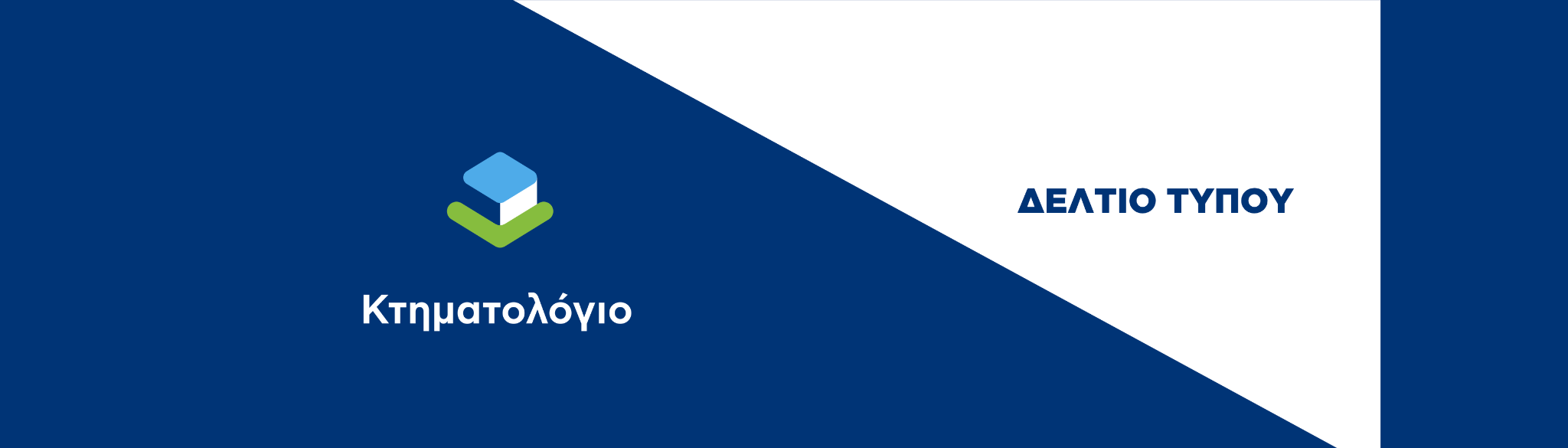 Γραφείο Δημοσίων Σχέσεων  pressoffice@ktimatologio.gr                                                                                                 Χολαργός, 27 Ιουνίου 2024ΠΡΟΣ ΜΜΕ ΑΝΑΡΤΗΣΗ ΚΤΗΜΑΤΟΛΟΓΙΚΩΝ ΠΙΝΑΚΩΝ ΚΑΙ ΔΙΑΓΡΑΜΜΑΤΩΝ  ΣΕ ΠΕΡΙΟΧΕΣ ΤΗΣ Π.Ε. ΛΑΚΩΝΙΑΣ​	Το Ελληνικό Κτηματολόγιο ενημερώνει τους κατόχους ακίνητης περιουσίας σε περιοχές της Περιφερειακής Ενότητας Λακωνίας της Περιφέρειας Πελοποννήσου ότι την Παρασκευή 28 Ιουνίου 2024 ξεκινάει η Ανάρτηση των κτηματολογικών πινάκων και διαγραμμάτων.Η διαδικασία της Ανάρτησης πραγματοποιείται πλήρως ψηφιακά, χωρίς την υποχρέωση του πολίτη για αυτοπρόσωπη παρουσία στο Γραφείο Κτηματογράφησης.Οι ιδιοκτήτες, αφού επικαιροποιήσουν τα στοιχεία επικοινωνίας τους, στην ιστοσελίδα www.ktimatologio.gr, μπορούν να ελέγξουν και να επιβεβαιώσουν ή να διορθώσουν την καταγραφή της ιδιοκτησίας τους, αποφεύγοντας έτσι δικαστικές επιλύσεις που κοστίζουν σε χρόνο, χρήμα και ταλαιπωρία. Συγκεκριμένα θα πρέπει να δουν και να ελέγξουν:  • Την  περιγραφή και τη νομική πληροφορία των ακινήτων τους (Κτηματολογικός Πίνακας)  • Τα όρια των γεωτεμαχίων τους (Κτηματολογικό Διάγραμμα) Εάν συμφωνούν με τα στοιχεία της Ανάρτησης, δεν χρειάζεται να προβούν σε άλλη ενέργεια. Εάν διαπιστώσουν ότι δεν συμφωνούν με κάποια από τα στοιχεία, μπορούν να υποβάλλουν αίτηση διόρθωσης, μέχρι την ημερομηνία λήξης της Ανάρτησης στις 28/08/2024, ψηφιακά στο www.ktimatologio.gr ή στο Γραφείο Κτηματογράφησης, κατόπιν ραντεβού. Για τους κατοίκους εξωτερικού και το Ελληνικό Δημόσιο η αντίστοιχη προθεσμία είναι 29/10/2024.  Από την έναρξη της Ανάρτησης τίθενται σε ισχύ οι διατυπώσεις του άρθρου 5 του Ν. 2308/1995 που αφορούν στη σύνταξη συμβολαίων, στη συζήτηση ενώπιον δικαστηρίου και στην καταχώριση οποιασδήποτε πράξης στο Υποθηκοφυλακείο. Ακολουθούν αναλυτικά οι περιοχές:Περιφέρεια ΠελοποννήσουΠεριφερειακή Ενότητα ΛακωνίαςΚαλλικρατικός Δήμος ΕλαφονήσουΚαλλικρατικός Δήμος Ανατολικής Μάνης: Προκαποδιστριακοί ΟΤΑ Αγίου Βασιλείου, Αγίου Νικολάου, Αιγιών, Αλίκων, Άνω Μπουλαρίων, Αρεοπόλεως, Βάθειας, Γερολιμένος, Διρού, Δροσοπηγής, Δρυμού, Έξω Νυμφίου, Καλυβίων, Καρβέλα, Καρυουπόλεως, Κοίτας, Κοκκάλας, Κονακίων, Κότρωνα, Κούνου, Κρήνης, Λάγιας, Λυγερέα, Μαραθέας, Μελιτίνης, Μυρσίνης, Νεοχωρίου, Οιτύλου, Παλαιόβρυσης, Πετρίνας, Πλατάνου, Προσήλιου,  Πυρριχού, Σιδηροκάστρου, Σκαμνακίου, Σκουταρίου, Τσικκαλιών, ΧωσιαρίουΚαλλικρατικός Δήμος Ευρώτα: Προκαποδιστριακοί ΟΤΑ Αγίου Δημητρίου Ζάρακος, Αλεποχωρίου, Απιδέας, Βασιλακίου, Γερακίου, Γλυκόβρυσης, Δαφνίου, Έλους, Καλλιθέας, Καρίτσης, Κρεμαστής, Κροκεών, ΝιάτωνΚαλλικρατικός Δήμος Μονεμβασίας: Προκαποδιστριακοί ΟΤΑ Αγγελώνας, Αγίου Γεωργίου, Αγίου Δημητρίου Μονεμβασιάς, Αγίου Ιωάννου (Επιδαύρου Λιμηράς), Αγίου Νικολάου Βοϊών, Αγίου Νικολάου Μονεμβασιάς, Αγίων Αποστόλων, Άνω Καστανέας, Ασωπού, Βελανιδιών, Βελιών, Δαιμονίας, Ελαίας, Ελίκας, Ελληνικού, Ιέρακος, Κάμπου, Καστανέας, Κουπιών, Κυπαρισσίου, Λαμπόκαμπου, Λαχίου, Λιρών, Μεσοχωρίου, Μεταμορφώσεως, Μολάων, Μονεμβασιάς, Νεαπόλεως,  Νομίων, Πακίων, Παντάνασσης, Ρειχέας, Συκέας, Ταλάντων, Χάρακος Καλλικρατικός Δήμος Σπάρτης: Προκαποδιστριακοί ΟΤΑ Αγίας Ειρήνης, Αγίου Κωνσταντίνου, Αγίων Αναργύρων, Αγόριανης, Αγριάνων, Αλευρούς, Αμυκλών, Αναβρύτης, Ανωγείων, Άρνης, Βαμβακούς, Βαρβίτσης, Βασαρά, Βασιλικής, Βορδονίας, Βουτιάνων, Βρεσθένων, Γεωργιτσίου, Γκοριτσάς, Γοράνων,  Δάφνης, Θεολόγου, Καλλονής, Καλυβίων Σόχας, Καρυών, Καστορείου, Κεφάλα, Κονιδίτσης, Λευκοχώματος, Λογγάστρας, Λογκανίκου, Ξηροκαμπίου, Παλαιοπαναγιάς,  Πελλάνας, Περιβολίων, Πλατάνας, Πολοβίτσης, Ποταμιάς, Σελλασίας, Σκούρας, Σουστιάνων, Σπαρτιάς, Τραπεζαντής, Τρύπης, ΧρυσαφώνΔιεύθυνση Γραφείου Κτηματογράφησης ΣπάρτηςΌθωνος Αμαλίας 107, Σπάρτη, Τ.Κ. 23100Ωράριο λειτουργίας Γραφείου Κτηματογράφησης: Δευτέρα έως Παρασκευή 08.00 - 16.00 και κάθε  Τετάρτη 08.00 - 20.00Τηλέφωνο: 2731083185 (ωράριο τηλεφωνικού κέντρου: Δευτέρα έως Παρασκευή 08.00 - 16.00 και κάθε  Τετάρτη 08.00 - 20.00) email: anartisi@ktimalakonia.gr (για πληροφορίες/ερωτήματα/θέματα ανάρτησης), sparti@ktimalakonia.gr (για λοιπές πληροφορίες)Γραφεία Ενημέρωσης (για πληροφορίες)Γραφείο Ενημέρωσης Μολάων: Αίθουσα Εκδηλώσεων Δήμου Μονεμβασίας (πρώην «Ξύνου»), Μολάοι, Τ.Κ. 23052, τηλέφωνο 2732023436, ωράριο λειτουργίας: Καθημερινά 8.00 – 16.00, email: molaoi@ktimalakonia.grΓραφείο Ενημέρωσης Γυθείου: Δημοτικό Kτήριο επί της οδού Βασιλέως Παύλου, Γύθειο, Τ.Κ. 23200, τηλέφωνο 2733024185, ωράριο λειτουργίας: Παρασκευή 8.00 – 16.00,  email: sparti@ktimalakonia.grΓενικές πληροφορίες από Δευτέρα έως Παρασκευή στo τηλέφωνo 210-6505600  από 08:30 έως 15:30  και στον ιστότοπο www.ktimatologio.gr